SLOVENŠČINA – 5. 5. 2020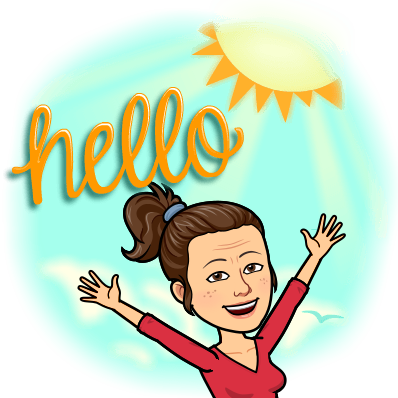 (2. ura)STAVEK IN POVED Včeraj ste spoznali cilje novega sklopa, danes pa že začnemo z uresničevanjem le-teh.Da boste lahko dobro razumeli stavčne člene, moramo najprej poznati razliko med stavkom in povedjo.Ker je snov za vas čisto nova in nekoliko težja, sem vam pripravila razlago na youtube. Projekcijo lahko poslušate večkrat, jo vmes poljubno ustavite …https://youtu.be/BheEDbAMfEoSedaj pa se loti nalog v DZ na str. 47 in 48.Preglej si s pomočjo rešitev: https://www.devetletka.net/gradiva/slovenscina/7V kolikor boste imeli kakšne težave ali česa ne boste razumeli, si to prosim zapišite in me vprašajte preko videokonference.In še naloga za *: Na zadnji prosojnici je bila ena napaka. Kdo jo je našel?Učiteljica Martina